Not: Öğrenci, lisansüstü eğitim yapmak istediği bilim dalı tercihini yaparak, bu formu ilgili Anabilim Dalı Başkanlığı’na ulaştırmak zorundadır. Danışman ataması, bu formdaki tercihler de dikkate alınarak Anabilim Dalı Başkanlığı’nın teklifi ve Enstitü Yönetim Kurulu’nun kararıyla yapılacaktır.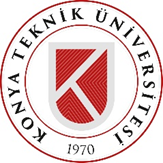 T.C.KONYA TEKNİK ÜNİVERSİTESİLİSANSÜSTÜ EĞİTİM ENSTİTÜSÜYüksek Lisans / Doktora ProgramlarındaBilim Dalı / Danışman Tercih FormuLEE Form No: 41Öğrencinin Adı/SoyadıAnabilim Dalı/ Programı			                                                Yüksek Lisans                         	 Doktora			                                                Yüksek Lisans                         	 Doktora			                                                Yüksek Lisans                         	 Doktora1. Bilim DalıDanışman Tercihi2. Bilim DalıDanışman Tercihi3. Bilim DalıDanışman Tercihi4. Bilim DalıDanışman Tercihi5. Bilim DalıDanışman TercihiÖğrencininAdı Soyadı:Tarih:  . . . / . . . / 20..İmza: